KLASA: 003-06/21-01/21URBROJ:2182/1-12/2-8-06-21-02Šibenik, 14. lipnja 2021. Zapisnik s četrdeset i druge (42.) sjednice Školskog odbora Medicinske škole, održane dana 14. lipnja 2021. (ponedjeljak) u 14. 00. sati, u učionici broj 61, uz pridržavanje epidemioloških mjera. Sjednici prisutno sedam (7) članova Školskog odbora. Predsjednica Školskog odbora je pozdravila prisutne članove Školskog odbora i utvrdila da je sjednici prisutna natpolovična većina članova Školskog odbora i da su odluke donesene na ovoj sjednici pravovaljane. Prisutnima je uz poziv dostavljen Zapisnik sa četrdeset i prve sjednice Školskog odbora. Upitala je prisutne za primjedbe na zapisnik sa prethodne sjednice Školskog odbora. Nije bilo primjedbi. Predložila je prisutnima usvajanje Zapisnika sa četrdeset i prve Školskog odbora. Zapisnik je jednoglasno usvojen. Predsjednica Školskog odbora predložila sljedeći Dnevni red: DNEVNI RED:Predstavljanje kandidata za ravnatelja Donošenje Odluke o imenovanju ravnatelja RaznoPredsjednica Školskog odbora je predložila usvajanje Dnevnog reda. Dnevni red je jednoglasno usvojen. Ad. 1. Predsjednica Školskog odbora upoznala je članove Školskog odbora s obvezom da kandidati za ravnatelja program rada za mandatno razdoblje predstavljaju i na sjednici Školskog odbora, prije provođenja glasovanja za imenovanje ravnatelja. Kandidatkinja je predstavila program rada za mandatno razdoblje u vremenu od 14.15.-14.30. Kako nije bilo pitanja vezano za program rada za sljedeće mandatno razdoblje, napustila je sjednicu. Ad. 2. Predsjednici Školskog odbora upoznala je prisutne sa dostavljenenim stajalištima Nastavničkog vijeća, Skupa radnika i Vijeća roditelja. Stajalište Nastavničkog vijeća, Vijeća roditelja i Skupa radnika je da je kandidat za ravnatelja Aleksandra Acalin. Članovi Školskog odbora koje je navedeno tijelo izabralo dužni su kod imenovanja ravnatelja zastupati stajalište tijela koje ih je izabralo. Predsjednica Školskog odbora je predložila da Školski odbor javnim glasovanjem imenuje Aleksandru Acalin za ravnateljicu Škole. Prijedlog je jednoglasno prihvaćen. Aleksandra Acalin imenovana je za ravnateljicu Medicinske škole sa sedam glasova “ZA”. Protiv nije bio nitko. Suzdržanih nije bilo. Na temelju članka 127. Zakona o odgoju i obrazovanju u osnovnoj i srednjoj školi (Narodne novine br. 87/08., 86/09., 92/10., 105/l0., 90/11., 16/12., 86/12., 126/12., 94/13., 152/14., 7/17., 68/18., 98/19.) i članka 73. st.2. Statuta Medicinske škole, Šibenik, Ante Šupuka 29, Školski odbor Medicinske škole na svojoj 42. sjednici održanoj 14. lipnja 2021. godine donio je O D L U K U O IMENOVANJU RAVNATELJA/ICE ŠKOLEAleksandra Acalin, dipl. inž., OIB: 58189015319, s prebivalištem u Šibeniku, Zagrebačka 7, ponovno se imenuje ravnateljicom Medicinske škole, Šibenik, Ante Šupuka 29. na vrijeme od pet godina. Mandat ravnateljice počinje s danom 25. kolovoza 2021. godine.Ova Odluka stupa na snagu nakon dobivene suglasnosti ministra znanosti i obrazovanja. Ako ministar ne uskrati suglasnost u roku od 15 dana od dana dostave zahtjeva za suglasnošću, smatra se da je suglasnost dana.O b r a z l o ž e n j eŠkolski odbor Medicinske škole, Šibenik, Ante Šupuka 29, raspisao je natječaj za imenovanje ravnatelja/ice škole. Natječaj je objavljen u Narodnim novinama br. 52/21, dana 14. svibnja 2021. godine i na mrežnim stranicama škole dana 14. svibnja 2021. godine. Na objavljeni natječaj prijavio se samo jedan kandidat. Aleksandra Acalin, dipl. inž. Školski odbor otvorio je pristiglu prijavu na natječaj, pregledao natječajnu dokumentaciju, utvrdio da kandidat ispunjava propisane nužne uvjete za ravnatelja školske ustanove iz članka 126. Zakona o odgoju i obrazovanju u osnovnoj i srednjoj školi, da je prijava kandidata potpuna i pravodobna. Nakon provedenog vrednovanja dodatnih kompetencija potrebnih za ravnatelja, utvrđena je rang lista kandidata i na temelju iste sastavljena je lista najbolje rangiranih kandidata. Lista s imenima najbolje rangirana kandidata za ravnatelja škole dostavljena je Nastavničkom vijeću, Skupu radnika i Vijeću roditelja sukladno utvrđenim rokovima. Sukladno članku 127., stavku 8. Zakona o odgoju i obrazovanju u osnovnoj i srednjoj školi održane su sjednice Nastavničkog vijeća, Vijeće roditelja i Skupa radnika škole, a nakon predstavljanja programa rada kandidatkinje Aleksandre Acalin, Nastavničko vijeće, Vijeće roditelja i Skup radnika proveli su tajno glasovanje o kandidatu za ravnatelja škole. Navedena tijela nakon provedenog tajnog glasovanja o kandidatu donijela su i dostavila Školskom odboru pisane zaključke o zauzetim stajalištima o kandidatu za ravnatelja škole. Prema dostavljenom zaključku zauzeto stajalište Nastavničkog vijeća sa sjednice održane 7. lipnja 2021. godine, kandidatkinja za ravnatelja je Aleksandra Acalin. Prema dostavljenom zaključku Skupa radnika sa skupa održanog 7. lipnja 2021. godine, zauzeto je stajalište da je kandidat za ravnatelja Aleksandra Acalin. Prema dostavljenim zaključku Vijeća roditelja sa sjednice održane 9. lipnja 2021. godine, zauzeto stajalište Vijeća roditelja je da je kandidat za ravnatelja škole Aleksandra Acalin, dipl. inž. Kandidatkinja je na sjednici Školskog odbora predstavila program rada za sljedeće mandatno razdoblje. Nakon predstavljanja programa kandidata za sljedeće mandatno razdoblje, Školski odbor proveo je javno glasovanje. Nakon provedenog javnog glasova članova Školskog odbora, Školski odbor je utvrdio da je sedam (7) članova Školskog odbora glasovalo “ZA” i da se Aleksandra Acalin ponovo imenuje za ravnateljicu Medicinske škole. Slijedom navedenoga, Školski odbor odlučio je kako je navedeno u izreci ove Odluke. Predsjednik Školskog odbora
Gorana Radić Jelovčić, prof. Sjednica je završena 14. 50. sati. Predsjednica Školskog odbora prisutnima se zahvalila na sudjelovanju. 								Predsjednica Školskog odbora:                         						Gorana Radić Jelovčić, prof.   ________________________MEDICINSKA ŠKOLAŠIBENIK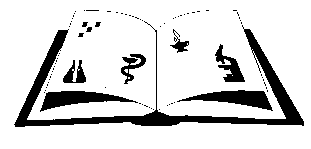 Matični broj: 3875865 OIB: 42369583179Ante Šupuka 29 (p.p. 75), 22000 Šibenik  Centrala: 022/331-253; 312-550 Fax: 022/331-024ŠIFRA ŠKOLE U MINISTARSTVU: 15-081-504e-mail: ured@ss-medicinska-si.skole.hrweb: http//ss-medicinska-si.skole.hr